Câu 41: Cho bảng số liệu:SỐ DÂN VÀ SẢN LƯỢNG ĐIỆN CỦA MỘT SỐ NƯỚC NĂM 2018(Nguồn: Niên giám thống kê Việt Nam 2020, NXB Thống kê, 2021)Theo bảng số liệu, cho biết quốc gia nào sau đây có sản lượng điện bình quân đầu người năm 2018 cao nhất?	A. Thái Lan.	B. Phi-lip-pin.	C. In-đô-nê-xi-a.	D. Ma-lai-xi-a.Câu 42: Căn cứ vào Atlat Địa lí Việt Nam trang 4 - 5, cho biết đảo Phú Quốc thuộc tỉnh nào sau đây?	A. Cà Mau.	B. Bạc Liêu.	C. Kiên Giang.	D. Sóc Trăng.Câu 43: Căn cứ vào Atlat Địa lí Việt Nam trang 15, cho biết tỉnh nào có mật độ dân số cao nhất trong các tỉnh sau đây?	A. Sơn La.	B. Lai Châu.	C. Nam Định.	D. Điện Biên.Câu 44: Căn cứ vào Atlat Địa lí Việt Nam trang 10, cho biết sông Cả đổ ra biển ở cửa nào sau đây?	A. Cửa Gianh.	B. Cửa Hội.	C. Cửa Lạch Trường.	D. Cửa Nhật Lệ.Câu 45: Lũ quét ở nước ta	A. tập trung trong mùa mưa.	B. xảy ra ở đồng bằng rộng.	C. chỉ gây thiệt hại về người.	D. luôn được dự báo chính xác.Câu 46: Nguồn lao động của nước ta hiện nay	A. chỉ tập trung ở thành thị.	B. phân bố đều giữa các vùng.	C. có trình độ tay nghề rất cao.	D. có số lượng tăng hàng năm.Câu 47: Ven biển nước ta có dạng địa hình nào sau đây?	A. Cồn cát, vịnh nước sâu.	B. Bãi cát phẳng, khe suối.	C. Cao nguyên, bãi triều.	D. Đầm phá, đồi trung du.Câu 48: Căn cứ vào Atlat Địa lí Việt Nam trang 27, cho biết tỉnh Nghệ An có cảng biển nào sau đây?	A. Vũng Áng.	B. Cửa Lò.	C. Nhật Lệ.	D. Thuận An.Câu 49: Căn cứ vào Atlat Địa lí Việt Nam trang 21, cho biết tỉnh nào sau đây có nhà máy thủy điện A Vương?	A. Quảng Nam.	B. Quảng Ngãi.	C. Kon Tum.	D. Bình Định.Câu 50: Căn cứ vào Atlat Địa lí Việt Nam trang 25, cho biết trung tâm du lịch nào sau đây có di sản thiên nhiên thế giới?	A. Hà Nội.	B. Lạng Sơn.	C. Hạ Long.	D. Hải Phòng.Câu 51: Căn cứ vào Atlat Địa lí Việt Nam trang 17, cho biết trung tâm kinh tế nào sau đây có quy mô lớn nhất?	A. Cần Thơ.	B. Mỹ Tho.	C. TP. Hồ Chí Minh.	D. Long Xuyên.Câu 52: Căn cứ vào Atlat Địa lí Việt Nam trang 22, cho biết ngành chế biến chè, cà phê, thuốc lá, hạt điều có ở trung tâm công nghiệp chế biến lương thực, thực phẩm nào sau đây?	A. Rạch Giá.	B. Cà Mau.	C. Long Xuyên.	D. Tây Ninh.Câu 53: Căn cứ vào Atlat Địa lí Việt Nam trang 28, cho biết sân bay Phù Cát thuộc tỉnh nào sau đây?	A. Quảng Nam.	B. Quảng Ngãi.	C. Bình Định.	D. Phú Yên.Câu 54: Căn cứ vào Atlat Địa lí Việt Nam trang 26, cho biết nhà máy điện nào sau đây thuộc Đồng bằng sông Hồng?	A. Hòa Bình.	B. Thác Bà.	C. Phả Lại.	D. Na Dương.Câu 55: Căn cứ vào Atlat Địa lí Việt Nam trang 9, cho biết địa điểm nào có tổng lượng mưa từ tháng XI - IV lớn nhất trong các địa điểm sau đây?	A. TP. Hồ Chí Minh.	B. Móng Cái.	C. Hà Tiên.	D. Huế.Câu 56: Căn cứ vào Atlat Địa lí Việt Nam trang 14, cho biết núi nào sau đây cao trên 2000m?	A. Nam Decbri.	B. Bà Rá.	C. Braian.	D. Chư Yang Sin.Câu 57: Căn cứ vào Atlat Địa lí Việt Nam trang 19, cho biết tỉnh nào có diện tích trồng lúa cao nhất trong các tỉnh sau đây?	A. Quảng Bình.	B. Quảng Trị.	C. Nghệ An.	D. Hà Tĩnh.Câu 58: Dân cư ở miền núi nước ta hiện nay	A. có mật độ dân số rất cao.	B. có nhiều dân tộc khác nhau.	C. chiếm phần lớn dân số cả nước.	D. chỉ sản xuất nông nghiệp.Câu 59: Cho biểu đồ: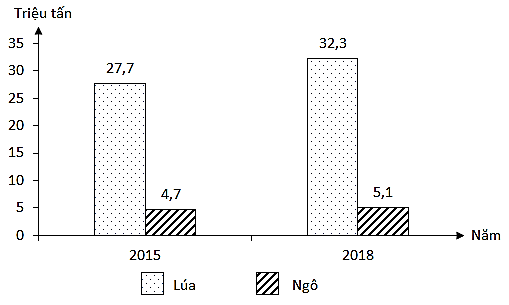 SẢN LƯỢNG LÚA, NGÔ CỦA THÁI LAN NĂM 2015 VÀ NĂM 2018(Số liệu theo Niên giám Thống kê Việt Nam 2020, NXB Thống kê, 2021)Theo biểu đồ, nhận xét nào sau đây đúng về sự thay đổi sản lượng lúa, ngô năm 2018 so với năm 2015 của Thái Lan?	A. Lúa tăng chậm hơn ngô.	B. Ngô tăng ít hơn lúa.	C. Lúa tăng và ngô giảm.	D. Ngô tăng gấp hai lần lúa.Câu 60: Căn cứ vào Atlat Địa lí Việt Nam trang 23, cho biết đường số 25 gặp đường số 1 ở địa điểm nào sau đây?	A. Quảng Ngãi.	B. Nha Trang.	C. Tuy Hòa.	D. Quy Nhơn.Câu 61: Biện pháp để bảo vệ tài nguyên đất ở đồng bằng nước ta là	A. trồng rừng, làm ruộng bậc thang.	B. đào hố vảy cá, trồng cây theo băng.	C. thâm canh, chống nhiễm mặn.	D. làm ruộng bậc thang, thâm canh.Câu 62: Các đô thị ở nước ta hiện nay	A. chỉ có chức năng kinh tế.	B. phân bố đều khắp cả nước.	C. hoàn toàn là trung tâm du lịch.	D. được chia thành nhiều loại.Câu 63: Căn cứ vào Atlat Địa lí Việt Nam trang 29, cho biết khu kinh tế cửa khẩu Hoa Lư thuộc tỉnh nào sau đây?	A. Bình Phước.	B. Đồng Nai.	C. Bình Dương.	D. Tây Ninh.Câu 64: Lãnh thổ nước ta	A. tiếp giáp với nhiều đại dương.	B. nằm trong khu vực Đông Nam Á.	C. chỉ chịu ảnh hưởng của gió mùa.	D. có vùng đất rộng hơn vùng biển.Câu 65: Nhân tố chủ yếu gây ra thời tiết lạnh, ít mưa ở miền Bắc nước ta trong thời gian từ tháng XI đến tháng IV năm sau là	A. hoạt động của frông lạnh.	B. gió mùa Đông Bắc.	C. Tín phong bán cầu Bắc.	D. dải hội tụ nhiệt đới.Câu 66: Sự mở rộng các đồng bằng châu thổ của nước ta chủ yếu do nhân tố nào sau đây tác động?	A. Con người tiến hành đắp đê biển.	B. Ảnh hưởng của các dòng hải lưu.	C. Hiện tượng bồi lắng do sóng biển.	D. Quá trình bồi tụ của phù sa sông.Câu 67: Thiên nhiên ở vùng đồi núi nước ta phân hóa phức tạp chủ yếu do	A. tác động của gió Tây với hướng núi.	B. tác động của gió mùa với địa hình.	C. ảnh hưởng của gió tây nam và bão.	D. ảnh hưởng của dải hội tụ và độ cao.Câu 68: Khí hậu phần lãnh thổ phía Bắc nước ta khác so với phần lãnh thổ phía Nam chủ yếu do tác động của	A. gió mùa Đông Nam, vị trí gần chí tuyến Bắc, dải hội tụ.	B. vị trí gần chí tuyến Bắc, gió mùa Đông Bắc, frông lạnh.	C. gió mùa Tây Nam, áp thấp nhiệt đới, vị trí gần xích đạo.	D. vị trí nằm gần với xích đạo, gió Tây, dải hội tụ nhiệt đới.Câu 69: Các loài sinh vật nhiệt đới chiếm ưu thế ở nước ta chủ yếu do	A. nằm trong vùng nội chí tuyến, đồng bằng và đồi núi thấp chủ yếu.	B. có nhiều cao nguyên rộng lớn, nhiệt độ tăng dần từ bắc vào nam.	C. vị trí nằm trên đường di lưu, di cư của sinh vật, địa hình đa dạng.	D. số giờ nắng nhiều, lượng mưa phân hóa theo các miền tự nhiên.Câu 70: Cho biểu đồ về than và điện của Phi-lip-pin giai đoạn 2015 - 2019: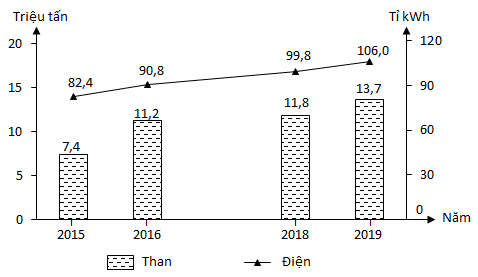 (Số liệu theo Niên giám thống kê Việt Nam 2020, NXB Thống kê, 2021)Biểu đồ thể hiện nội dung nào sau đây?	A. Tốc độ tăng trưởng sản lượng than và điện.	B. Sự chuyển dịch cơ cấu sản lượng than và điện.	C. Quy mô sản lượng than và điện.	D. Cơ cấu sản lượng than và điện.Câu 71: Ven biển Trung Bộ mưa nhiều vào cuối mùa hạ chủ yếu do tác động của	A. gió mùa Tây Nam, dải hội tụ, áp thấp nhiệt đới và bão.	B. dải hội tụ nhiệt đới, gió từ Bắc Ấn Độ Dương đến, bão.	C. Tín phong bán cầu Bắc, frông lạnh, gió phơn Tây Nam.	D. gió mùa Đông Bắc, gió Tây, dải hội tụ nhiệt đới, frông.Câu 72: Cấu trúc địa hình nước ta khá đa dạng chủ yếu do tác động của	A. các vận động kiến tạo và quá trình ngoại lực.	B. xâm thực và vận động nâng lên, hạ xuống.	C. vận động uốn nếp, đứt gãy và phong hóa.	D. quá trình bóc mòn, vận chuyển và bồi tụ.Câu 73: Đầu mùa hạ, Tây Nguyên có mưa chủ yếu do tác động của	A. gió mùa Đông Nam.	B. gió tây nam.	C. Tín phong bán cầu Bắc.	D. gió mùa Đông Bắc.Câu 74: Sự khác biệt về nền nhiệt trong mùa hạ giữa ven biển Trung Bộ và Tây Nguyên chủ yếu do tác động của	A. Tín phong bán cầu Nam và vị trí giáp Biển Đông.	B. gió mùa Tây Nam và hướng dãy Trường Sơn.	C. Tín phong bán cầu Bắc và dải hội tụ nhiệt đới.	D. gió tây nam từ Bắc Ấn Độ Dương và địa hình.Câu 75: Đất feralit chiếm tỉ lệ diện tích lớn ở nước ta chủ yếu do	A. khí hậu nóng ẩm, địa hình nhiều đồi núi thấp.	B. nền nhiệt cao, có nhiều đồng bằng châu thổ sông.	C. lượng mưa phân mùa, cấu trúc địa hình đa dạng.	D. độ ẩm không khí cao, nhiều cao nguyên rộng lớn.Câu 76: Vùng núi Đông Bắc có mùa đông kéo dài hơn vùng núi Tây Bắc chủ yếu do tác động của	A. lãnh thổ, Tín phong bán cầu Bắc, hướng núi.	B. vị trí địa lí, gió mùa Đông Bắc và địa hình.	C. nằm gần chí tuyến, gió tây nam, độ cao núi.	D. giáp biển Đông, gió mùa Tây Nam, dải hội tụ.Câu 77: Từ Đà Nẵng trở vào Nam của nước ta có một mùa khô sâu sắc chủ yếu do tác động của	A. Tín phong bán cầu Bắc.	B. gió phơn Tây Nam.	C. gió mùa Đông Nam.	D. gió thổi từ Xibia về.Câu 78: Giới hạn của đai nhiệt đới gió mùa ở miền Nam nước ta khác so với miền Bắc chủ yếu do	A. gió mùa Đông Bắc, vị trí gần với chí tuyến Bắc, hoạt động của frông.	B. nằm ở vĩ độ cao hơn, Tín phong bán cầu Bắc, Tín phong bán cầu Nam.	C. Tín phong bán cầu Nam, nằm xa chí tuyến Bắc, có nhiều cao nguyên.	D. nằm ở vĩ độ thấp hơn, các gió hướng tây nam, Tín phong bán cầu Bắc.Câu 79: Cho bảng số liệu:GIÁ TRỊ XUẤT KHẨU VÀ NHẬP KHẨU CỦA MA-LAI-XI-A GIAI ĐOẠN 2015 - 2019(Đơn vị: Tỷ đô la Mỹ)(Nguồn: Niên giám thống kê Việt Nam 2020, NXB Thống kê, 2021)Theo bảng số liệu, để thể hiện sự thay đổi cơ cấu giá trị xuất khẩu, nhập khẩu của Ma-lai-xi-a trong giai đoạn 2015 - 2019, dạng biểu đồ nào sau đây thích hợp nhất?	A. Tròn.	B. Đường.	C. Cột.	D. Miền.Câu 80: Phần lãnh thổ phía Nam nước ta nóng quanh năm chủ yếu do tác động của	A. vị trí gần xích đạo, Tín phong bán cầu Bắc, gió hướng tây nam.	B. thời gian mặt trời lên thiên đỉnh, gió mùa Đông Bắc, dải hội tụ.	C. gió thổi từ cao áp Xibia, vị trí xa chí tuyến, áp thấp nhiệt đới.	D. vị trí nằm trong vùng nội chí tuyến, frông, gió mùa Tây Nam.----------- HẾT ----------Thí sinh không được sử dụng tài liệu. Cán bộ coi thi không giải thích gì thêmThí sinh được sử dụng Atlat Địa lí Việt Nam do NXB Giáo dục phát hành;ĐÁP ÁNSỞ GD&ĐT VĨNH PHÚC(Đề thi có 04 trang)KỲ KHẢO SÁT THI TỐT NGHIỆP THPT NĂM 2022 – LẦN 1MÔN: ĐỊA LÍThời gian làm bài: 50 phút, không kể thời gian giao đềQuốc giaThái LanPhi-lip-pinIn-đô-nê-xi-aMa-lai-xi-aSố dân (triệu người)69,1106,6265,032,4Sản lượng điện (tỉ kWh)204,499,8276,9170,5Năm2015201620182019Xuất khẩu209,3201,2246,0237,8Nhập khẩu186,6181,1221,9210,741D46D51C56D61C66D71A76B42C47A52D57C62D67B72A77A43C48B53C58B63A68B73B78D44B49A54C59B64B69A74D79D45A50C55D60C65B70C75A80A